Guía Blender Nivel IEjercicio 1: Creación de un banquito o taburete.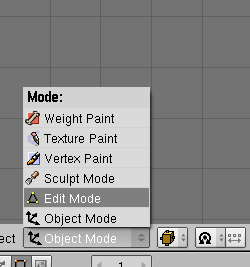 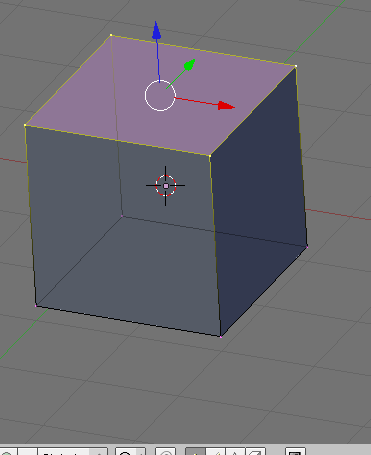 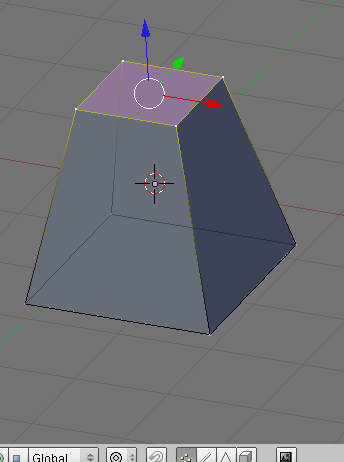 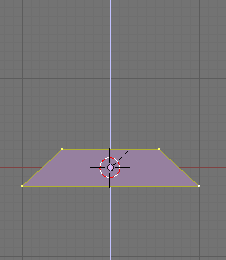 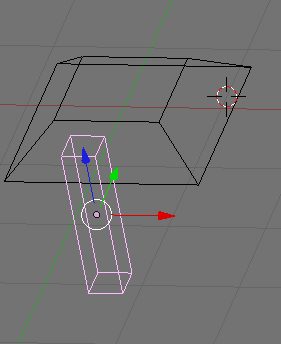 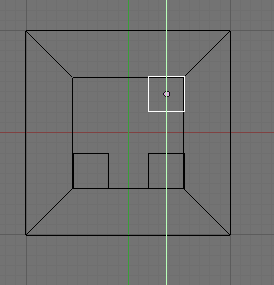 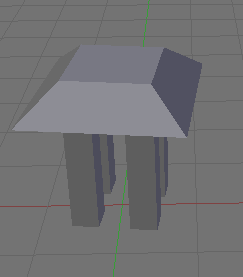 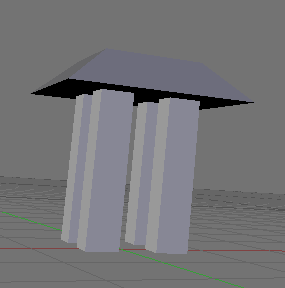 Ejercicio 2: Modelado de un sencillo personaje: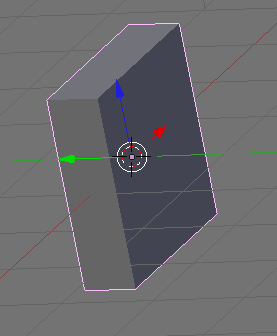 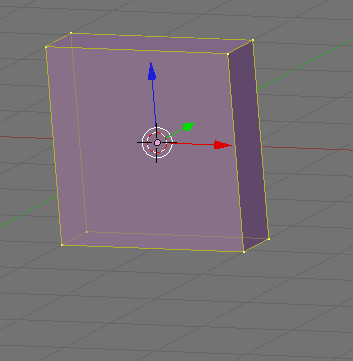 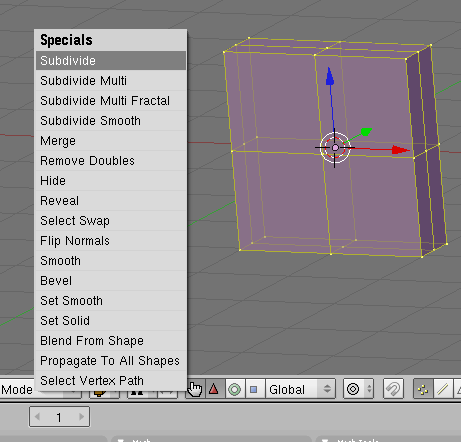 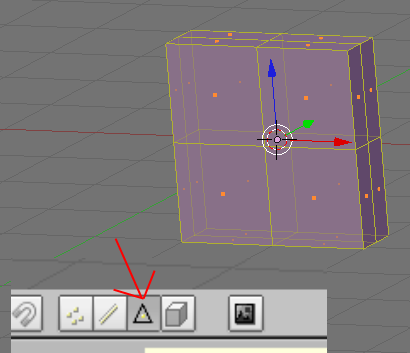 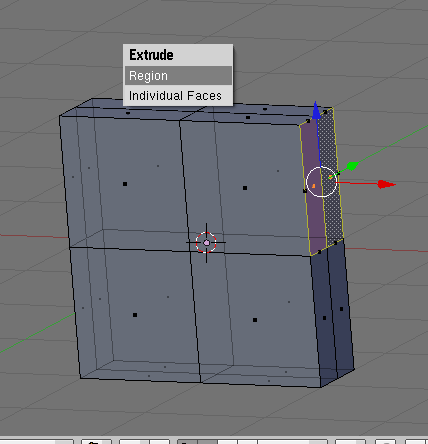 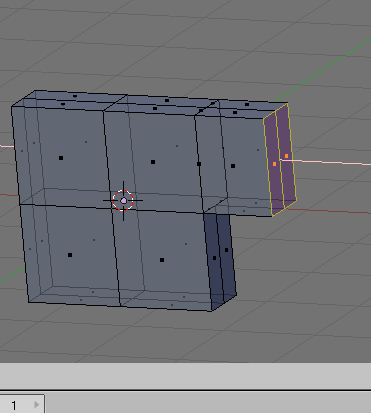 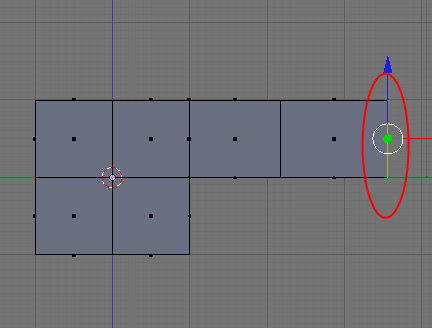 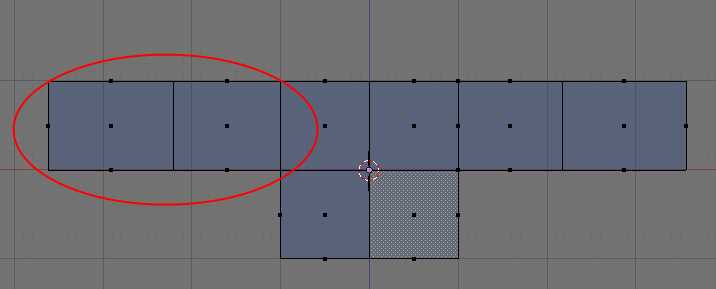 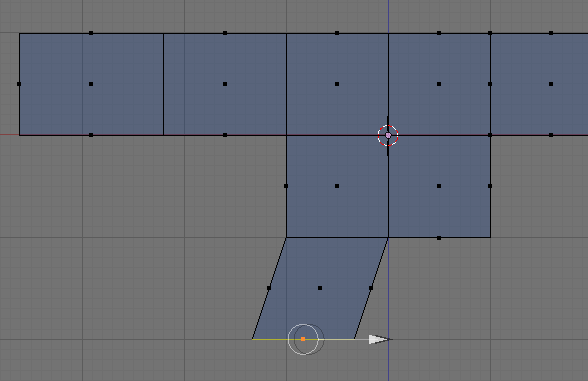 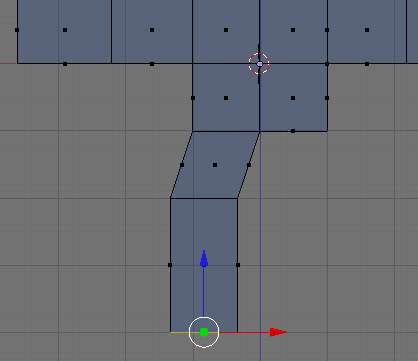 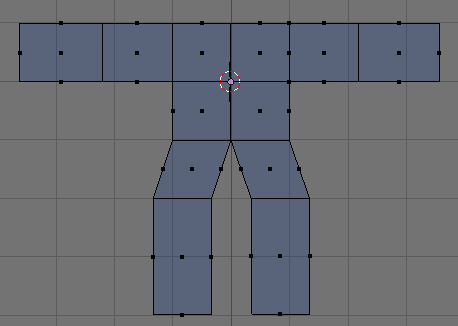 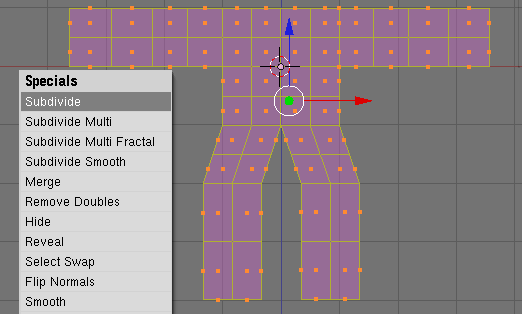 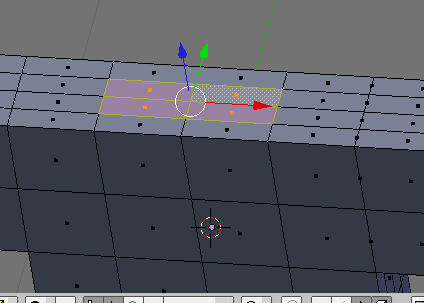 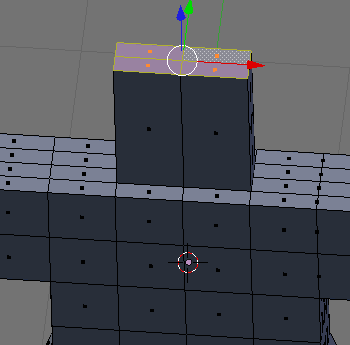 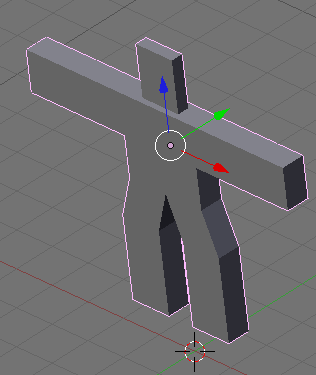 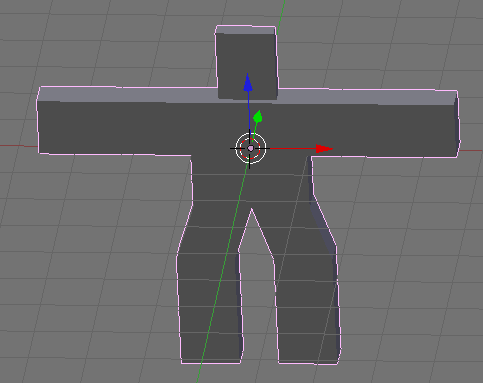 Ejercicio3: Pintando una esfera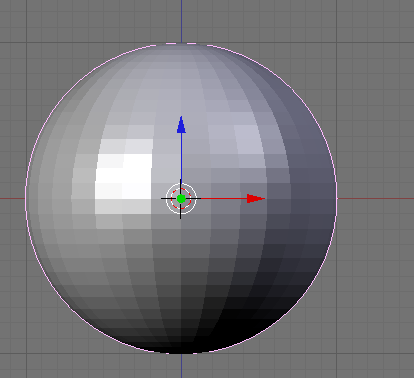 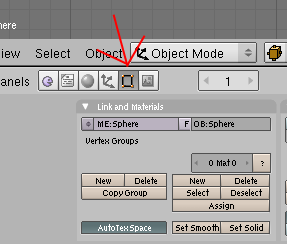 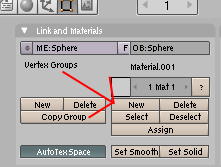 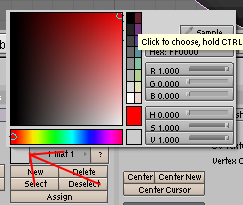 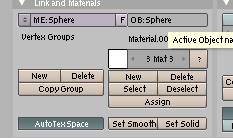 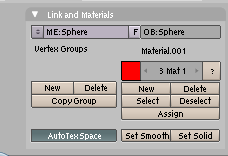 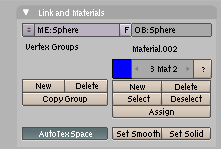 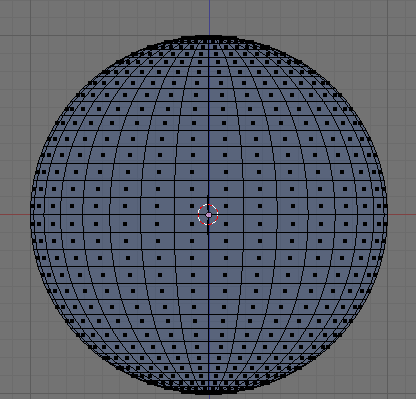 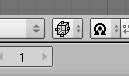 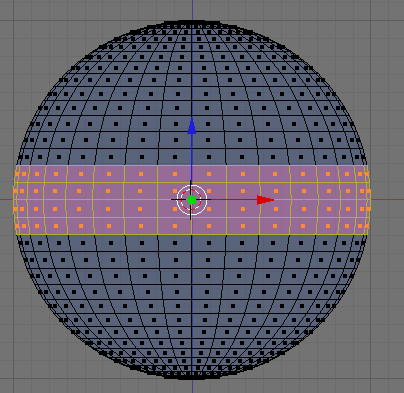 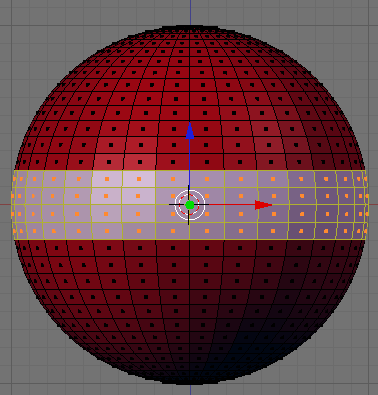 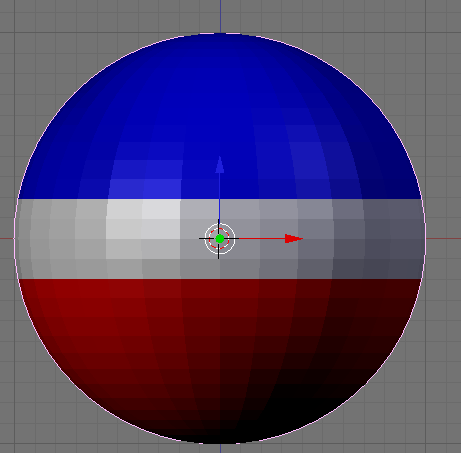 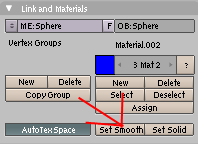 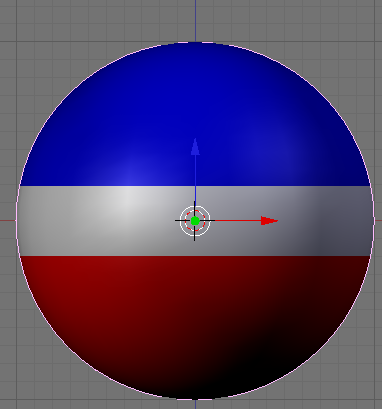 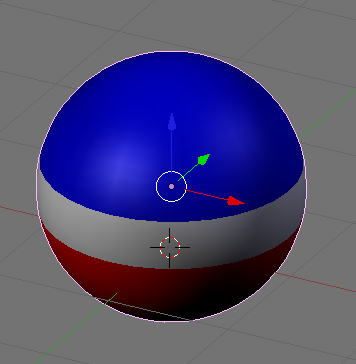 Ejercicio4: Mapeando una imagen a un cubo.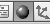 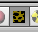 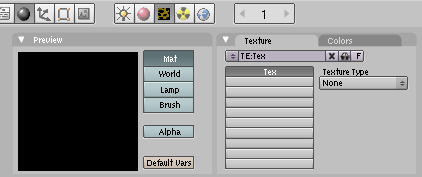 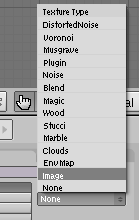 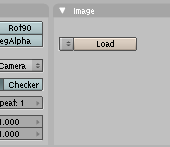 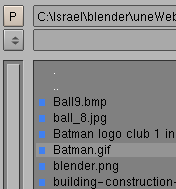 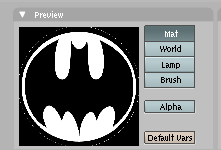 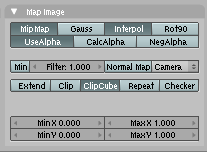 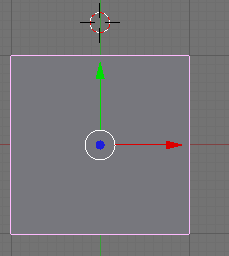 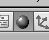 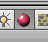 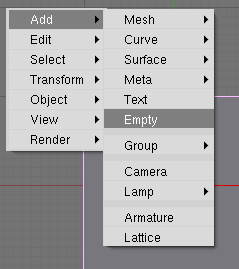 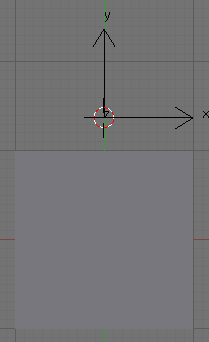 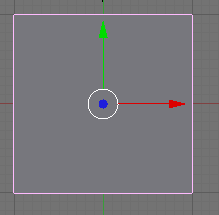 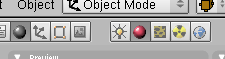 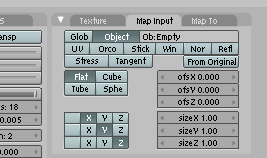 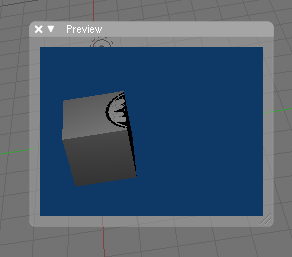 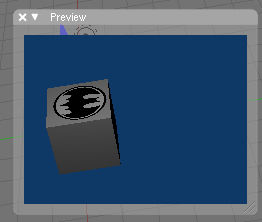 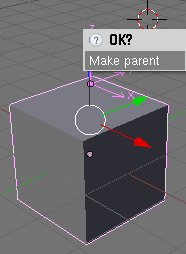 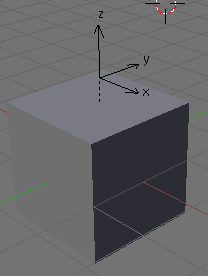 Ejercicio5: Texturizar un plano con una imagen con relieve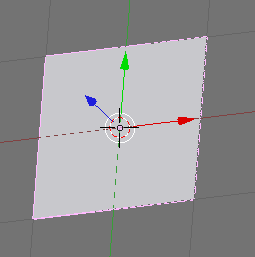 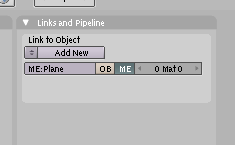 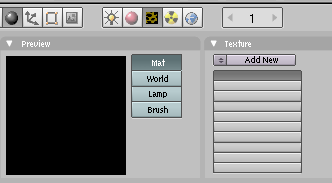 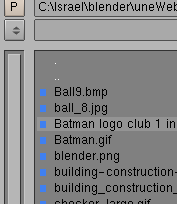 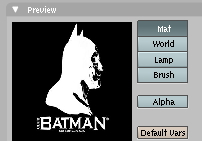 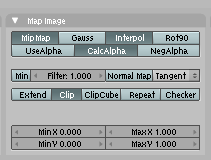 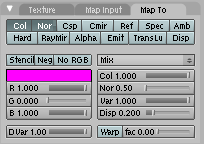 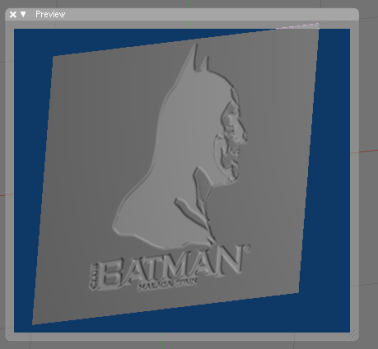 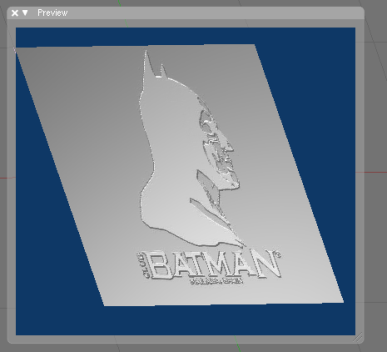 Ejercicio6: Creación de una copa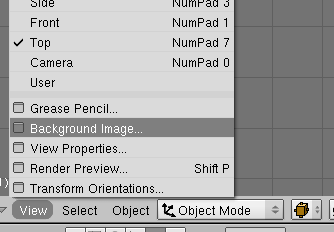 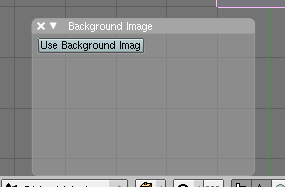 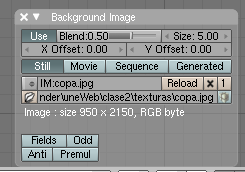 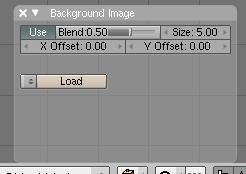 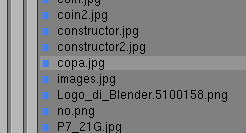 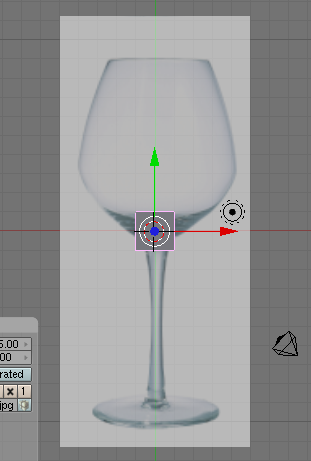 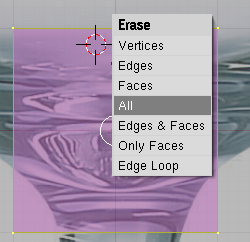 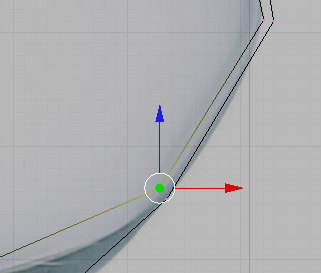 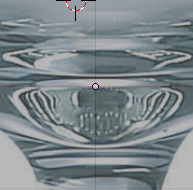 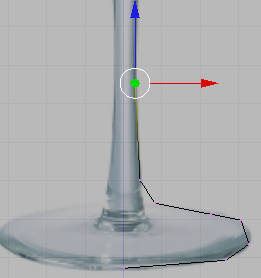 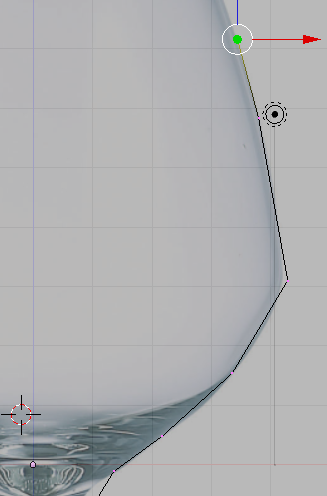 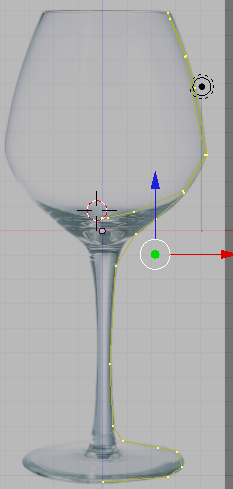 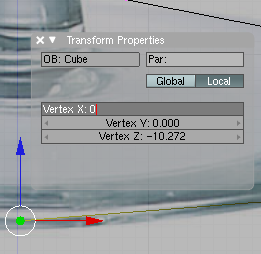 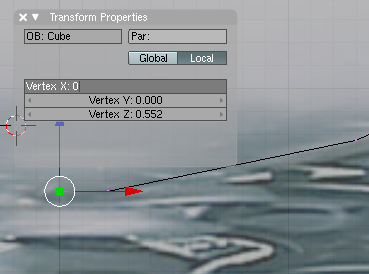 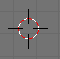 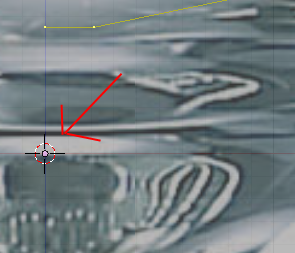 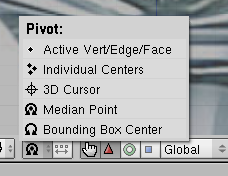 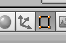 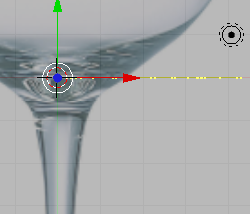 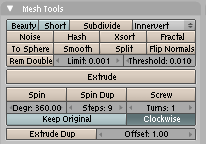 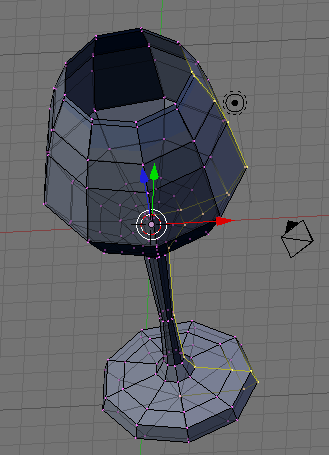 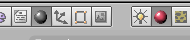 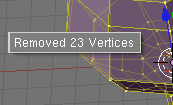 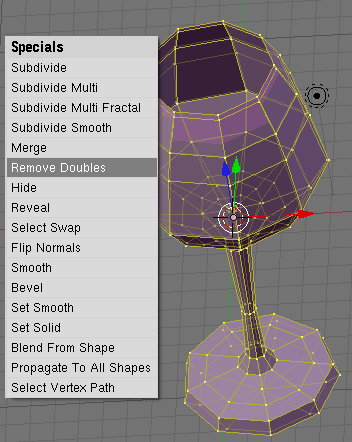 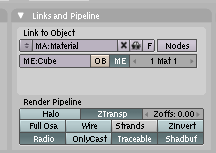 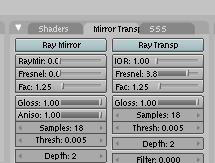 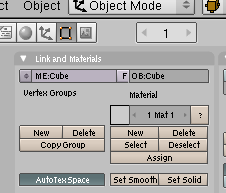 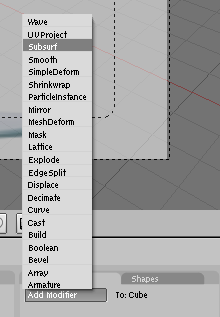 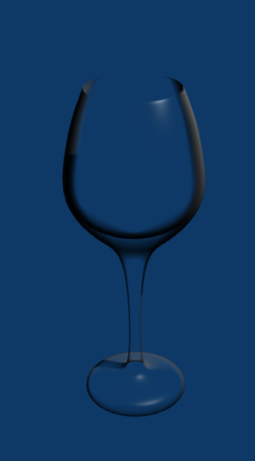 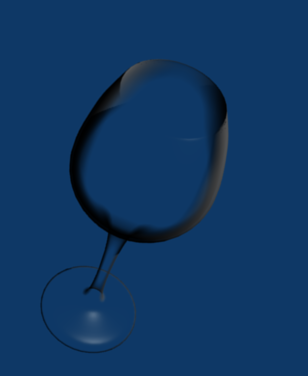 Ejercicio7: Texturizar una bola 8 utilizando el mapedo UV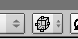 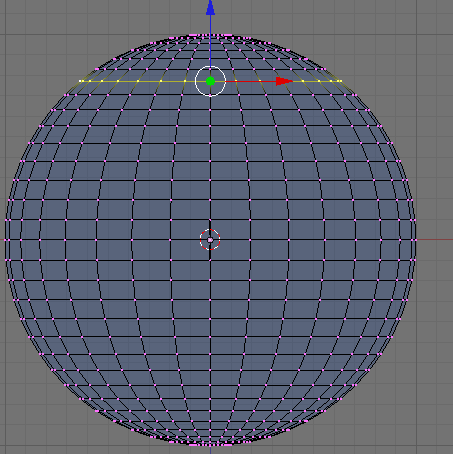 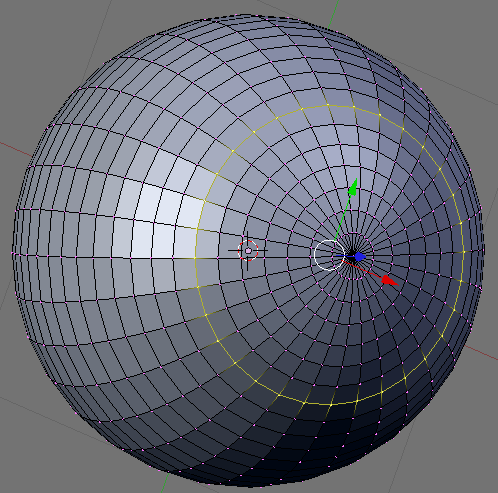 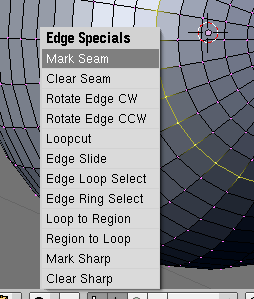 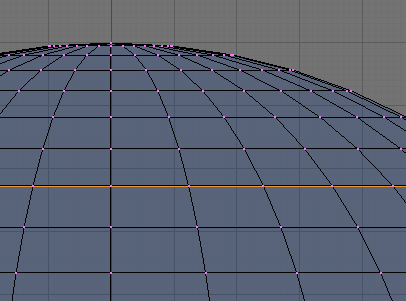 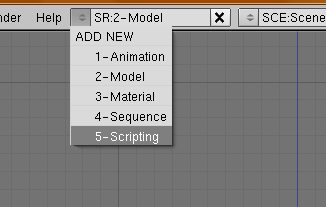 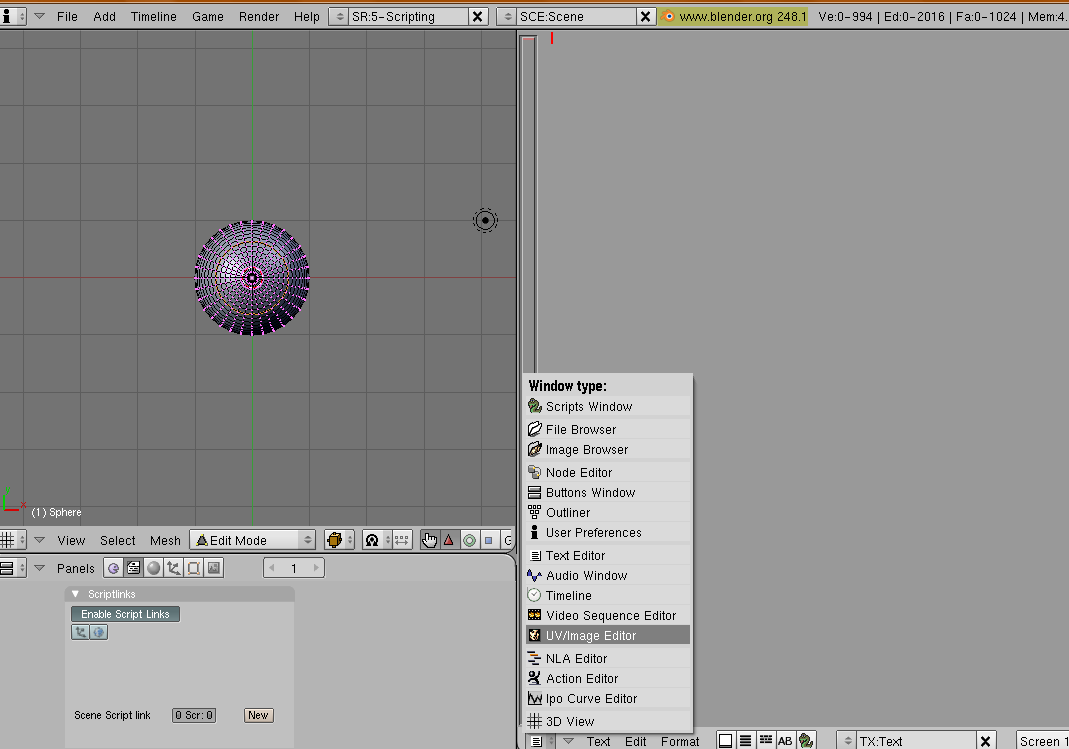 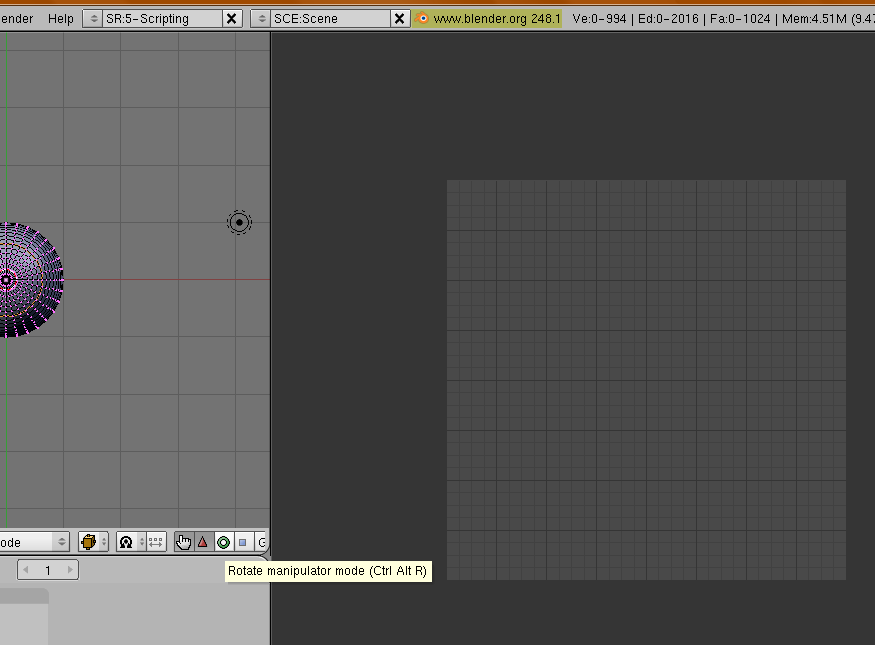 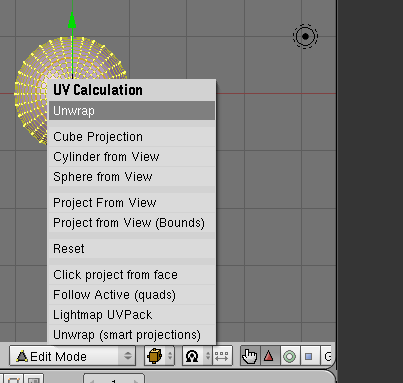 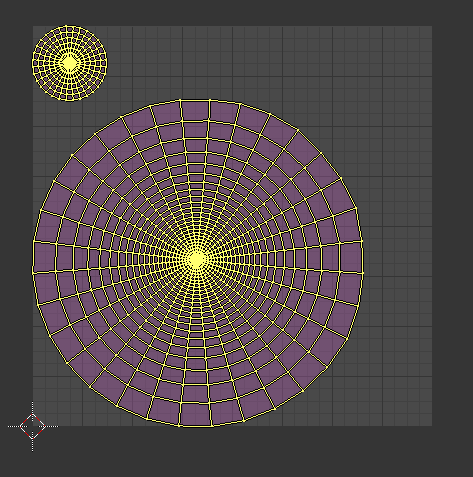 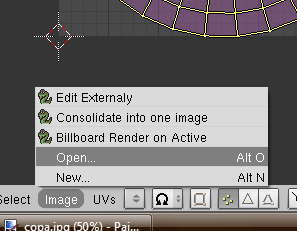 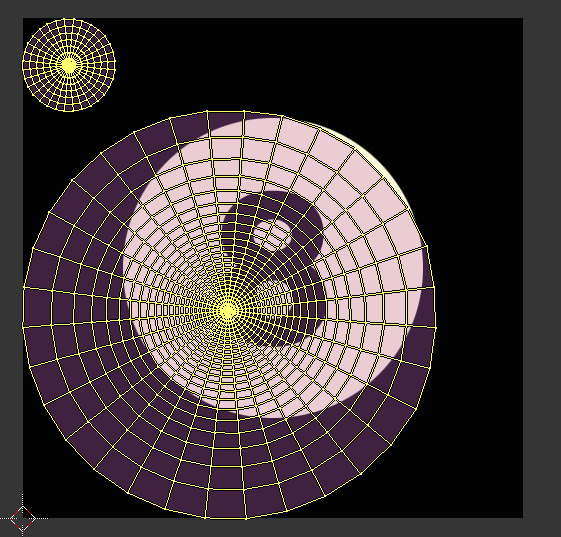 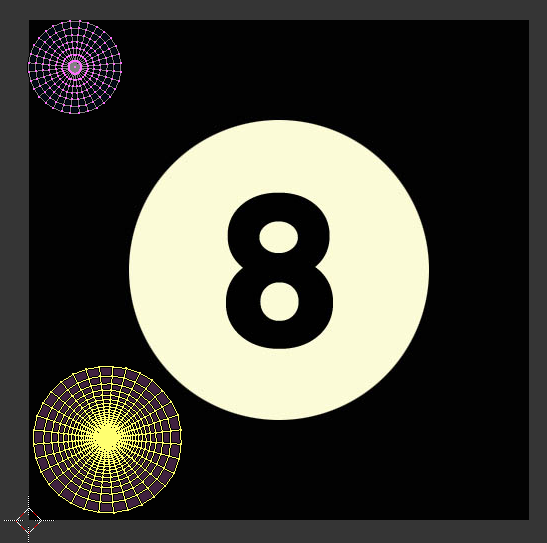 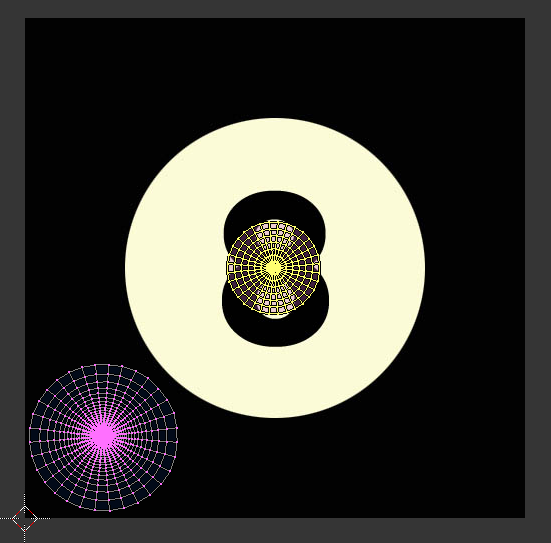 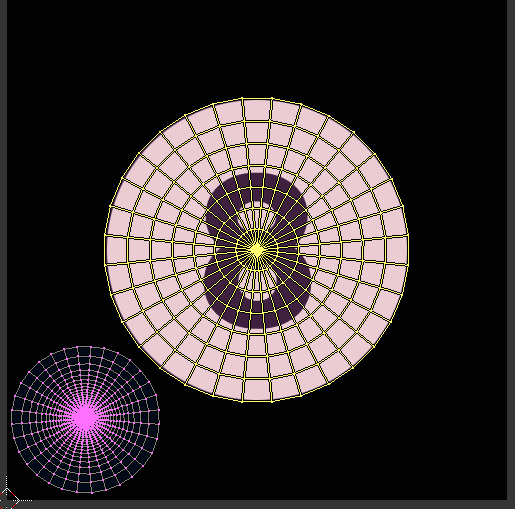 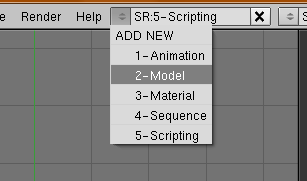 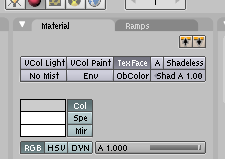 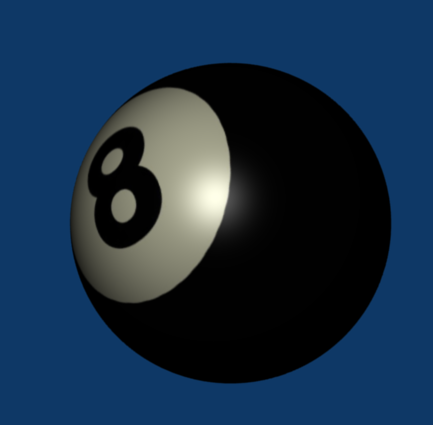 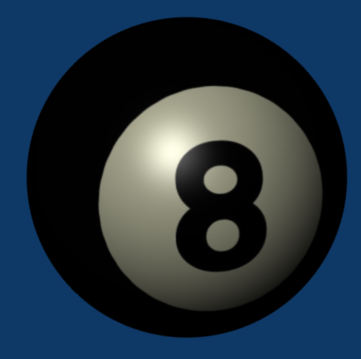 Ejercicio8: Animando una pelota que rebota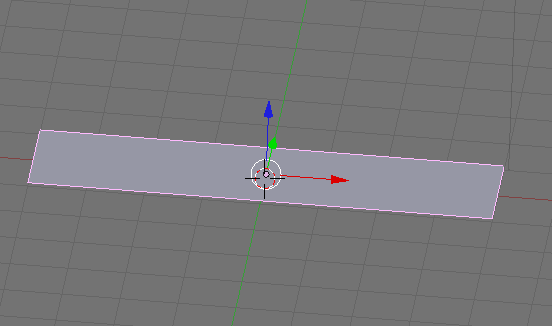 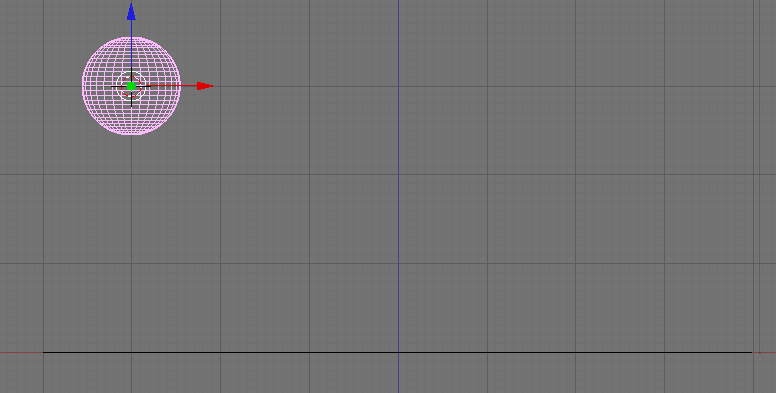 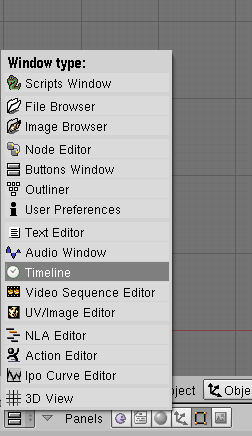 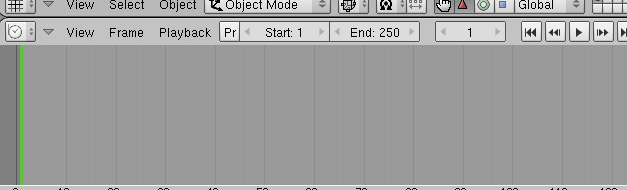 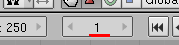 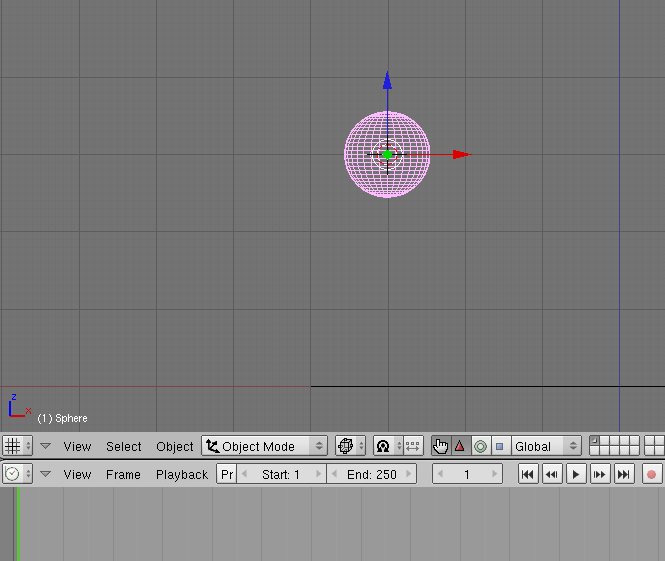 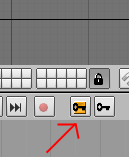 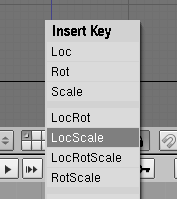 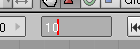 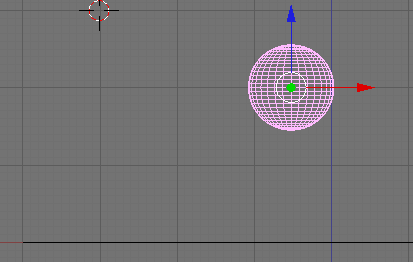 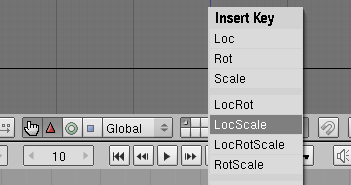 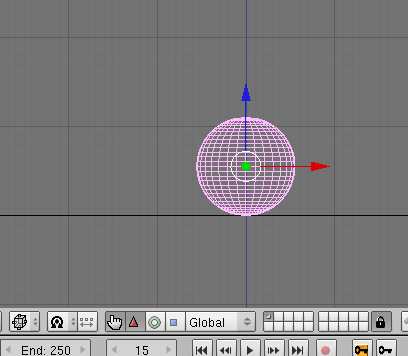 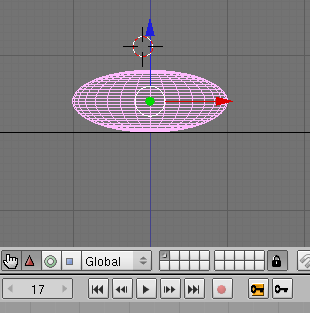 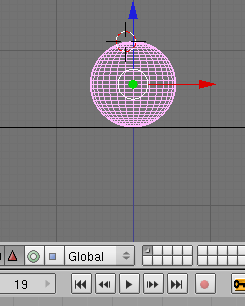 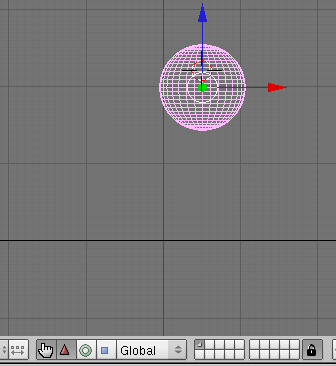 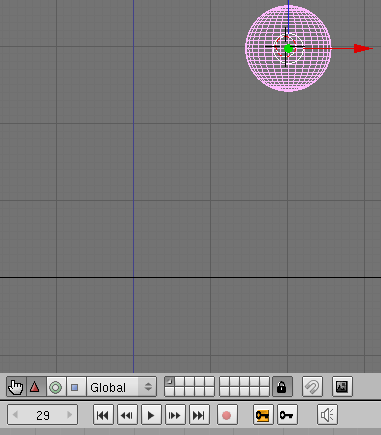 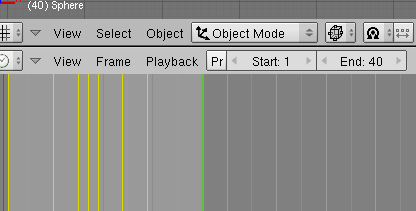 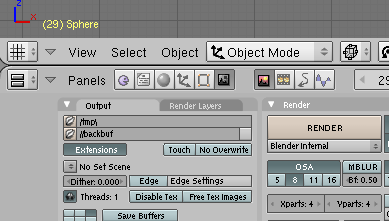 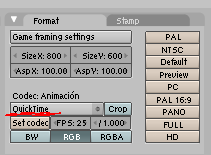 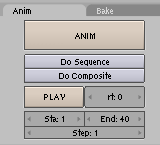 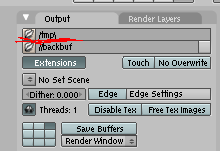 